Moderation OwnersIntroductory Meeting, Platforms Discussion, Prioritization, Reporting & Next StepsGoals: UCF project overviewList of "surfaces"Change management processReporting Request:Historical data/trends & capture - reporting to compare proposed changes to the existing categories to validate alignment, or make suggestions based on existing internal workflows. Risk & Quality Ops teams are to assemble a single source of truth, for all markets, defining:Front-end definition  - available collection options & different terms, by market Back-end definition - mapping of categories (or buckets) for moderation. Reporting Status:Risk & Quality Ops(meeting on 03/18)user-validated reporting options Orion UX team proposal based on UX design and research rounds, and which is the base of our consistent design solutionmoderation reporting options that the moderation team would want to see as actionable signals to make the right moderation decisionsSERP & Report a Job - next-upMessaging reporting options - Beatrix Holland & Dustin SingletonNear completion https://go.indeed.com/EE2P3NModeration Owners & General notes on differences between Risk and Quality OpsRisk - Commingling spam & scam (internal distinction), account level, jobs reported, aggregated at account level -( 3rd party all over the world, in house analyst)Justin Bocanegra - (all Risk)Quality -  (e.g. gender discrimination, legal issues, location, nature of the job)Dustin Singleton & Mike Varpness - (Report a Message, Company Pages, and anything targeting related (Display Ads, Post Apply, I2A's, and any new products on the horizon) Ashley Kalns & Michelle Midlo (SERP & Report a Job)Meeting: Moderation Owners - RiskFebruary 28thAttendee:  Justin **Current Flagging: Report a Job - volume only, gradually started keywords into queuing mechanismBuilding rules engine (kristen starr)- for front end updatesQueuing/rules engine will take new reasons into considerationIf “signal” is changed, moderation code change requiredNot much granularity on backend functions - how they are moderated On a typical  product change, Order of operations for moderation teamSync with moderation team for sub buckets  Ensure parity for routing  Monitor for volumeApproach for product changes - across marketsDifferent markets use different terms - require different contentStart with (English markets) (e.g. (IN) - “report to job - perceived to mean “i want this job”)Decisions & Action ItemsREPORT REQUIREMENT One consolidated list - with all market, all options between Risk and Qual Ops - Front-end definition  - available collection options & different terms, by market Back-end definition - mapping of categories (or buckets) for moderation. (e.g. fraud & scam = “fake” in backend internally) - list moderated categories/buckets - if we need categories, will have to do syncing/training (moderators are agnostic all of this)Assist with reporting: Potential analysts, DBA, scientists? Maitreyi's team + Data Governance (eg: Thomas Gomez).UX + data Jano’s team + Dave Yeats' teamQuant UX researchers - Joe McCarthy, Beth Cozzolino, Brendon Kaufman and maybe Amy Westmoreland. REPORT REQUIREMENT - Intended & Future need - if about categories, will want Ops teams to either look at proposed categories or make suggestions based on internal workflows. Meeting: Moderation Owners - RiskMarch 18thAttendees: Dustin **, Mike **, Maitreyi ** (not Ashley or Michelle)SERP & RAJ are on hold (in development with original buckets - to update after it exists)RAM functionality - Splitting action into too funnels (see Beatrix emails) - two lists of reporting options for Job Seekers based on the type of product experience and context for the message sent to Job Seekers. This covers about 90% of all message types to Job Seekers flowing through Dremr.Listed below are examples to illustrate the reason for the distinction in options.initiated by employer:  sent to job seeker - concern about content was sent to job seekerResume Contact (about 10% of Dremr messages): If a Job Seeker receives a message from an employer that used Resume Contact, the message should include a valid and legitimate job description. If the message is something else, we want to give Job Seekers the ability to report the message.Related to applications:  Dradis Apply:  (about 80% of Dremr messages) A Job Seeker receives a response to an application that the Job Seeker sent through Dradis, we would want them to be able to report messages not related to their actual application.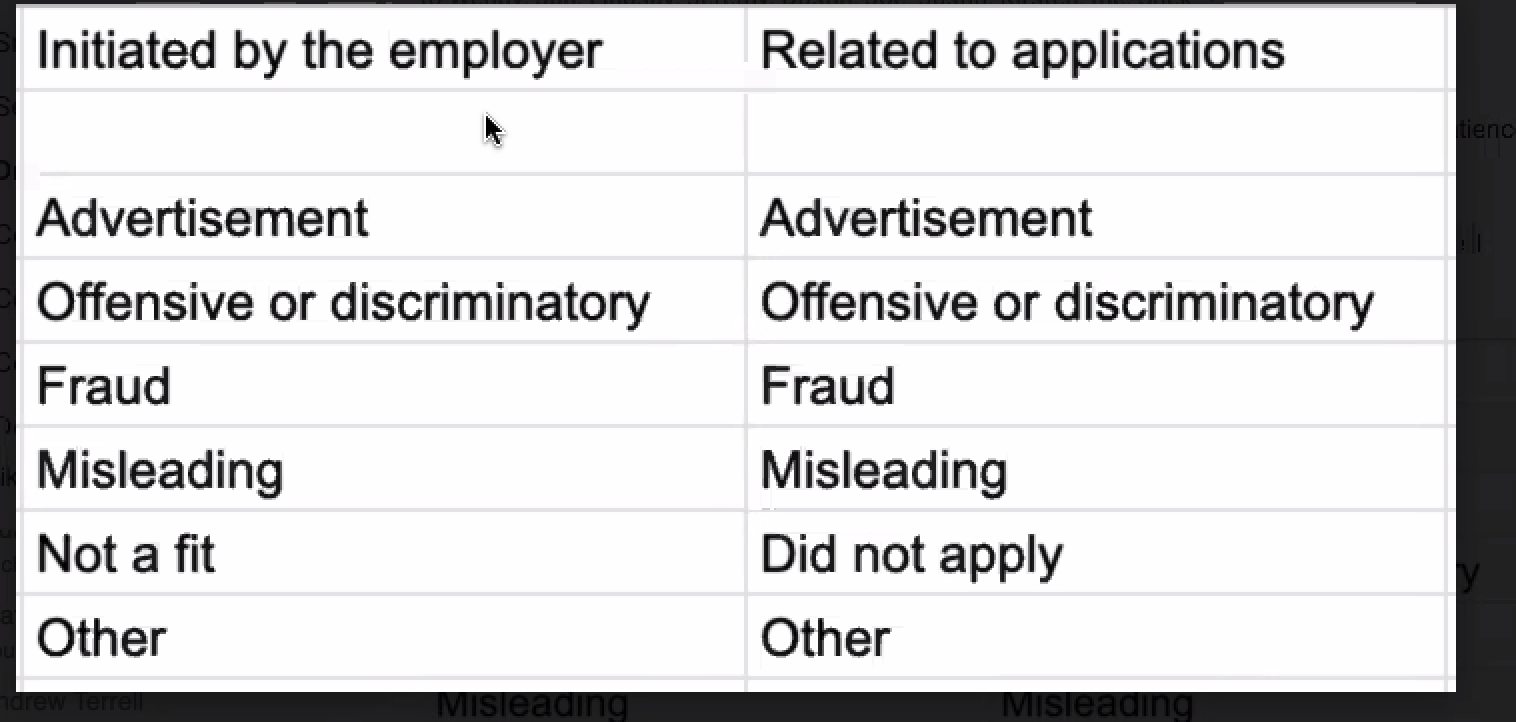 No Sub Categories - Creates challenges2 clicks - do not want two layers,multiple layers - additional complexity - user will not go through second layerNOTE - Maitreyi (NPS team meeting) - focused on getting away form free text to secondary definitions, can leave comment. Email templates - current reporting issues How the link is inserted into email template (false negatives) because is hiddenList of options  job seeker is confusing - overlap and not distinction -Not precise enough in collecting data - list of options not distinctOption for additional information - “Other” - noise - not usableUnable to tailor to productsNotes/IssuesReport a Conversation did not exist when Report a Message was primary concernJano and Beatrix email thread was only for Report a Conversation platform. - This is looking ahead to report a conversationFinal Doc for all Report a MessageMany more messages floating around the relayBuckets will change for type of messageREPORT REQUIREMENT - DREMR ecosystem definition - to build list of reporting optionRisk & Quality Ops to look at indexes and create first attempt at identifying all email templatesHIRE I2A emails & campaigns are sent through secondary relay, Not DREMR or Raven - all emails sent through POST (Graham validated with Deniz & Timothy) SMB I2A - Raven relayDecisions & Action ItemsDREMR - 90% covered with “shotgun approach” for Report a Conversation Content Capture - NO Secondary buckets“Tell us more” - ONLY Initial buckets - “Other” + free text option to provide additional context in firstAlways visibleIndeed targeting activities, e.g., Hire I2A and SMB I2A email content and Display ad content visible on Indeed’s platform - Incorporating Job Seeker/user reporting on content associated with Targeting Products: There is a distinction between Dremr messages for Employers <> Job Seekers and Raven messages primarily Indeed > Job Seeker.I2A emails are Indeed targeting products. We do not provide a two-way dialogue for Job Seekers directly with the employer; however, the employers draft Job Content. Targeting Products also include ITA Apply, ITA Brand and similar to ITA Brand, more types of Display advertising that the Enterprise Org is in the process of developing. Each product consists of logic to identify whether or not to provide Job Seekers visibility to the advertised/displayed content.Hire I2A, and SMB I2A emails include a single job description targeted at Job Seekers. We will need to give Job Seekers the ability to report based on the Job content as well as the relevance of the targeting.For example, if a Job Seeker that included Dominos Pizza on their Resume but worked in an IT department receives a job description for a delivery person at a Pizza Parlor. We want to ensure Job Seekers can report the irrelevant email as it relates to their experience in IT. Similarly, if the Pizza Parlor is advertising using a Display product on Indeed's platform, we want the Job Seeker to have an ability to report the content as well as the relevance of it to their search/experience.